BCH 447Estimation of D-xylose in urineMethod:1- Label 7 tubes and add the following to each tube: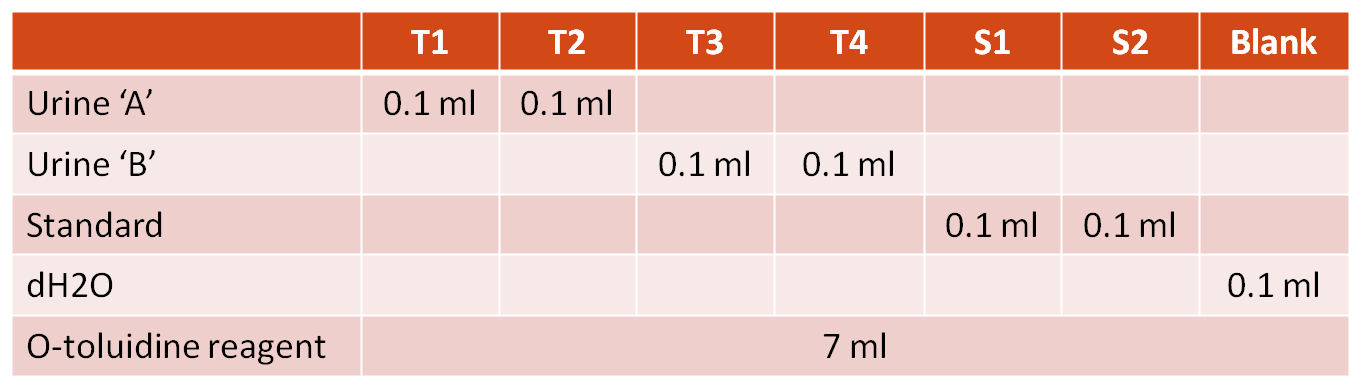 2- Cover tubes by aluminum foil and mix the contents of each tube3- Boiling water bath for 5 minutes4- Cool the tubes for 1-3 min5- Read absorbance at 475 nm against blankResults and calculations: 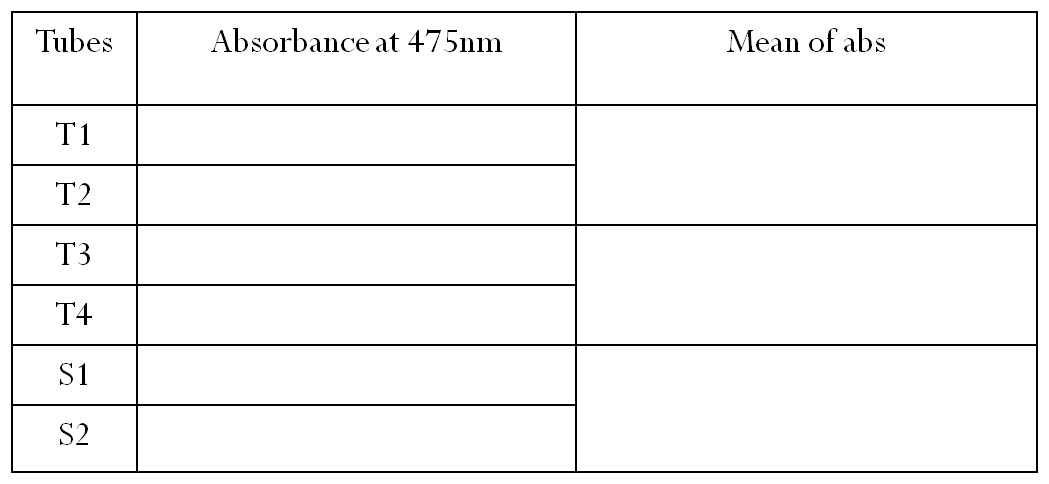 